NJLA Children’s Services SectionMeeting Minutes – March 11, 2016 @ 10:00amMeeting Held at the Jackson Branch, Ocean County LibraryIn Attendance:
Colleen Affrime, President		Jackson Branch, Ocean County LibraryCandace Worrell, President Elect	Cherry Hill Public LibraryTheresa Foster, Secretary/Treasurer	Barnegat Branch, Ocean County LibraryEllen Pozzi, GSCBA Chair		William Paterson UniversityMichal Cruz				Toms River Branch, Ocean County LibraryAgenda:Welcome/Call to OrderApproval of MinutesOld BusinessNew BusinessModerators for the Conference ProgramsElectionsApril Meeting dateMeetings for 2016-2017Reports ConferenceSummer Reading CommitteeState LibraryGarden State Book AwardsNJLA Executive BoardPublic PolicyGood of the OrderAdjournmentCall to Order:The meeting was called to order at 10:06am.Minutes:Minutes were approved by Colleen Affrime and seconded by Candace Worrell.Welcome:Everyone introduced themselves.Old Business:CSS will co-sponsor a one-day early literacy training that the State Library is planning for Sept. 27, 2016 with expert Saroj Ghoting at Somerset County Library in Bridgewater. CSS will plan our first meeting of the 2016-2017 year for this date and plan to have lunch meeting.
New Business:Moderators for Conference ProgramsCandace asked for moderators. All time slots are now filled. ElectionsCSS is in desperate need of people to run for positions. Those interested in running for a position should contact Colleen Affrime at caffrime@gmail.com Candidates are needed for the following positions:Member at LargeSecretary/TreasurerFirst VP/President-Elect 2016-2017 (President 2017-2018) (2 positions)Meetings for 2016-2017There was a general discussion about how much commitment it is to join a Committee like GSCBA, Summer Reading, etc and how it doesn’t leave time for additional meetings. There was a decision to combine as many of the CSS Section sponsored programs and Executive Board meetings as possible to capture active CSS members and reduce the time out of work locations. A tentative schedule would look as follows:September 27, 2016 – Early Literacy Workshop – Sept. 27, 2016 – Somerset County Library in BridgewaterOctober – Youth Services ForumNovember – Performer’s Showcase December – Virtual Meeting?January – Garden State Children’s Book Awards Meeting  February – Virtual Meeting?March – Summer Reading WorkshopApril Meeting DateThe April meeting was originally planned to coordinate with the YA Section meeting in South Brunswick. It was decided to do a virtual meeting instead.There was a general discussion about using platforms other than Adobe Connect for virtual meetings:  Zoom, Skype and Voicethread were all discussed. For the April meeting it was decided to use Voicethread and start a thread for the week of April 11 – 15 (National Library Week). Ellen Pozzi has used Voicethread before and will set it up for President Colleen Affrime to start a more flexible meeting that will have content posted throughout the week.Reports:Conference:
CSS will have a table at Conference that will need coverage from CSS members. Candace will send out an e-mail to the CSS Listserv asking for members to sit at the table during Conference. It was suggested to use Survey Monkey to gather names. Ellen would also like a table for GSCBA; Candace will inquire about getting a second table. Theresa will print and cut bookmarks that were used in the past to advertise CSS.Summer Reading Report - Natalie Cheetham - Chair, NJLA Summer Reading Committee
The Summer Reading Committee met on Friday, February 19th at the Franklin Township Library in Somerset.  This meeting was a dress rehearsal for our workshops.Workshop session is in full swing.  We had a great time presenting at Mullica Hill on Monday, March 7th, and are looking forward to sharing our ideas in Monroe on March 11th, Franklin Township in Somerset on March 14th, and Wayne on March 21st.  Wayne is full; however, there are still a few seats available for the workshop in Franklin Township.  Anyone who would like to register is encouraged to visit www.njsummerreading.org.  If the website is down, please email Natalie at njlasummerrreading@gmail.com and she will send you the link to register.The committee is proud to sponsor a presentation by author Tim Green on Tuesday, May 17th @ 11:30 am during the NJLA conference.We always welcome new committee members.  Anyone interested in joining the Summer Reading Committee is encouraged to email njlasummerreading@gmail.com. (Seeking new members!)Summer Reading’s next meeting will be on Friday, June 3rd @ 10am at the Franklin Township Public Library in Somerset.Image OptionsRecolorNo RecolorAdjustmentsTransparencyBrightnessContrastReset adjustments« Close preview PrintNJ State Library Report – Submitted by Sharon Rawlins, Youth Services Specialist, NJ State Library
See end of document.NJLA Executive Board – from Colleen AffrimeConference registration is low, but there is still plenty of time before the Early Bird ends. Conference will be at Harrah’s. Rooms are affordable, there is a lowered resort fee if staying at Harrah’s, and parking is free.NJLA budget is looking good. Partly, because last year’s Conference had very good attendance.A representative from Rutgers, New Brunswick was in attendance and reported that enrollment in Library programs is in decline, which may say something for the profession. NJLA Executive Board – from Jen SchilligThe finances in some areas are pretty good...they are at 95% of membership dues and ahead for program and workshop registration fees. They're also doing pretty well in library store income, though they're about to go over in expenses. However, they expect both those expenditures to grow throughout the year. They've also got conference income from some exhibitors.The Public Policy 101 program was successful and attendance was strong.  ESSA (Every Student Succeeds Act) passed--a huge win for libraries! At the end of December, there was a big push for the Annual Appeal to coincide with NJLA's 125th anniversary. About 14K was raised, but that's still under what was budgeted. They are discussing ways to grow, for fear that they'd be only one or two underperforming conferences away from a dire situation. As always, they're looking for ways to appeal to legislators for more funding and hope to get cooperation from the state library on a legislative appeal. They also feel they need more current data from the Institute of Museum and Library Services. Pat feels that they should be stepping up advocacy efforts at the state level, but it's hard to know what they want to hear in the statehouse. She suggests that perhaps they haven't landed on the right message, and might need to try different messages for different people, depending on whether the person's a library supporter or not.The three library bills were reintroduced to the legislature, but no committee chairs yet.A task force of the Public Policy committee has been working on the library construction bill.James Keehbler was presented with a plaque from the contingent who went to ALA Midwinter. :-)Speaking of, apparently handicapped accessibility was a huge topic therein. The ALA council passed a resolution about accessibility at conferences. They also passed resolutions about replacing the subject heading "illegal" with "undocumented" when describing people's immigration status, supporting patron ratings for freedom of speech (as long as it isn't discriminatory), and condemning mass surveillance and Islamophobia. (The fact that these last two even NEED resolutions bothers me, but that's neither here nor there.)Cindy Czesak stressed the need for the importance of communication between council chapters and ALA.Senator Cory Booker spoke at Midwinter. He largely blames the state for slashing library funding, but claims to have given money privately to NPL. Still, NJLA leadership isn't very pleased with the fact that ALA didn't reach out ahead of time before giving Booker a national stage. Again, communication has to improve.At Midwinter, Eileen discussed starting some dialogue on the role of libraries in state education regulations. Public librarians should talk about the increased role they have to play now that school libraries and school librarians are having such a tough time. (Remember that summer report, where some legislator said that school libraries didn't really need accredited librarians?) They feel they need more data on how the loss of school library services is impacting public librarians. They adopted the Public Policy agenda, after making some changes to it to define "education" as a lifelong effort, rather than simply formal education.The annual NJSL survey will run from Jan 11th to March 15th.  It will determine state aid.Sharon is looking for slogans to go with 2018's CSLP theme of music (I approve) and for possible themes for the 2019 program. The NJSL is also working on setting up a one-day early literacy workshop for children's librarians sometime in September. They're also starting planning on writing criteria for some mini-grants to school librarians--5000 each for makerspace funding.NJLA Public Policy:
Amy Behr, Member-at-Large #1 will be attending the next meeting on Friday, April 1.Garden State Children’s Book AwardsRita Williams-Garcia will be the Keynote at the GSBA Luncheon at Conference.  Lunch will be $35. Rita will be signing book after the Luncheon. http://njlaconference.info/content/garden-state-book-award-luncheon Stone Mountain Receipts will be sent to Theresa to process for the NJLA Treasurer. GSCBA is cutting back on printing costs yet again this year, but would like to get stickers for books to hand out at Conference, similar to the YA Section. Ellen will order the stickers. There will be very little cost associated with framing, postage, and printing.No authors are coming to the GSCBA Luncheon to receive awards. However Jason Wells will accept on behalf of Jeff Kinney and Jeff will also send a video. Conference Committee cannot guarantee additional AV materials for programming. Ellen will reach out to see if there will be sufficient technology for the Luncheon because the Jeff Kinney video has to be shown and Rita Williams Garcia has a PowerPoint. The AV is a necessity.GSCBA now has Facebook, Twitter, Instagram, and Pinterest. They also have a social media manager on their Committee. They are looking to promote themselves and increase participation through social media. The new ballot will be up on the NJLAmembers.org site soon. They will also be updating their voting to include online voting with a scan-able QR code that can be displayed in libraries. Circulation statistics can count as GSCBA votes during the period of ballot collection for books on the GSCBA ballot. Each participating library sends the top 3 books from the ballot (listed 1. – 2. – 3.) to the GSCBA Committee. GSCBA uses a weighted means of tallying votes, whereas GSTBA uses actual raw numbers to determine winners.Good of the OrderThe April meeting will be a Voicethread for the week of April 11 – 15. CSS members can watch their e-mail for updates.
Adjournment:
The meeting was adjourned by Colleen Affrime at 11:08am.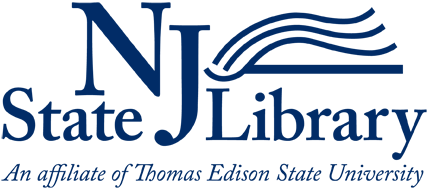 NJSL Report for CSS Executive Board Meeting, February 26, 2016Submitted by Sharon Rawlins, Youth Services Specialist for Lifelong Learning, NJ State LibraryBest Practices in Early Literacy Program – Deadline to Apply March 25, 2016The New Jersey State Library is accepting applications for the 2016 Best Practices in Early Literacy Award. The award honors four outstanding public libraries that currently provide exemplary literacy programs for children from birth to six years, their families and caregivers. The award provides a $1,000 honorarium, a certificate and promotion of the winning library as a model program for other libraries. The four winning libraries will be honored during the NJLA Conference, May 16 – 18, 2016 at Harrah’s in Atlantic City. The deadline to apply is Friday, March 25, 2016. Information, including the guidelines and the application can be found on the State Library’s website: http://www.njstatelib.org/event/2016-best-practices-early-literacy-award-application-deadline-march-25-2016/The NJ Center for the Book’s Jersey Trackers and the Imagination Tree Mystery SerializationNJ Center for the Book has invited a group of well-known NJ authors and illustrators to create an online serialized story geared for kids (and their parents). The purpose of this serialized story is to celebrate Rutgers University’s 250th Anniversary and highlight some of NJ’s famous landmarks. This serialized story will be posted online, one chapter at a time, on a weekly basis beginning March 17, for 8 weeks on the NJ Center for the Book’s website: www.njcenterforthebook.orgSummer Reading:Summer Reading Workshops: Still Space at Several Workshop LocationsFour summer reading workshops will provide programming ideas for all ages are scheduled at Wayne Public Library on March 21, 2016; Monroe Township Public Library (Middlesex County) on March 11, 2016; Franklin Township Public Library (Somerset County) on March 14, 2016; and Gloucester County Library in Mullica Hill on March 7, 2016. Go here to register: www.njsummerreading.org.NNLM- MAR Sponsored Summer Reading Webinar:Summer Reading 2016 Playground: Resources for Children and TeensWhen: Tuesday, March 8, 2016 / Noon – 1pm ETDescription: Are you in charge of planning and organizing the summer reading program for children and/or teens at your library? Do you want ideas on how to use National Library of Medicine and other reliable resources to enhance your library’s offerings? If so, then join us for this informative webinar which will provide you with an introduction to fun and interactive health resources for children and teens on nutrition, sports, and healthy living. The 2016 summer reading theme from CSLP is “Wellness, Fitness, and Sports” and for iREAD it is “Read-For the Win!” Come and learn about freely available curriculum and online health tools that can be incorporated into your summer reading program for youth. Let NN/LM MAR help you prepare for a summer of reading, sports and wellness fun for youth in your community.Presenter: Lydia Collins, Consumer Health Coordinator, NN/LM MARAccess the webinar above via: https://webmeeting.nih.gov/boost2/Other items of interest from the field:AILA & APALA Talk Story: Sharing Stories, Sharing Culture GrantThe American Indian Library Association and the Asian Pacific American Librarian Association are now accepting applications for the 'Talk Story: Sharing Stories, Sharing Culture' Grant. Talk Story is a literacy program that caters to Asian Pacific American (APA) and American Indian/Alaska Native (AIAN) children and their families, celebrating their stories through books, storytelling, and art. Once again, AILA and APALA have partnered on the grant program and allocated funding to libraries to help them implement programs.  Applications and eligibility details can be found at www.talkstorytogether.org/grants. Application Deadline: Friday, March 18, 2016Grant Amount:  $600Grant Period:  May 1, 2015 – November 30, 2016For more information, please contact:Anna Coats, APALA Co-Chair: annamcoats27[@]gmail.comLiana Juliano, AILA Co-Chair: lj2116[@]yahoo.com